Template: Governance reference manual list of contents 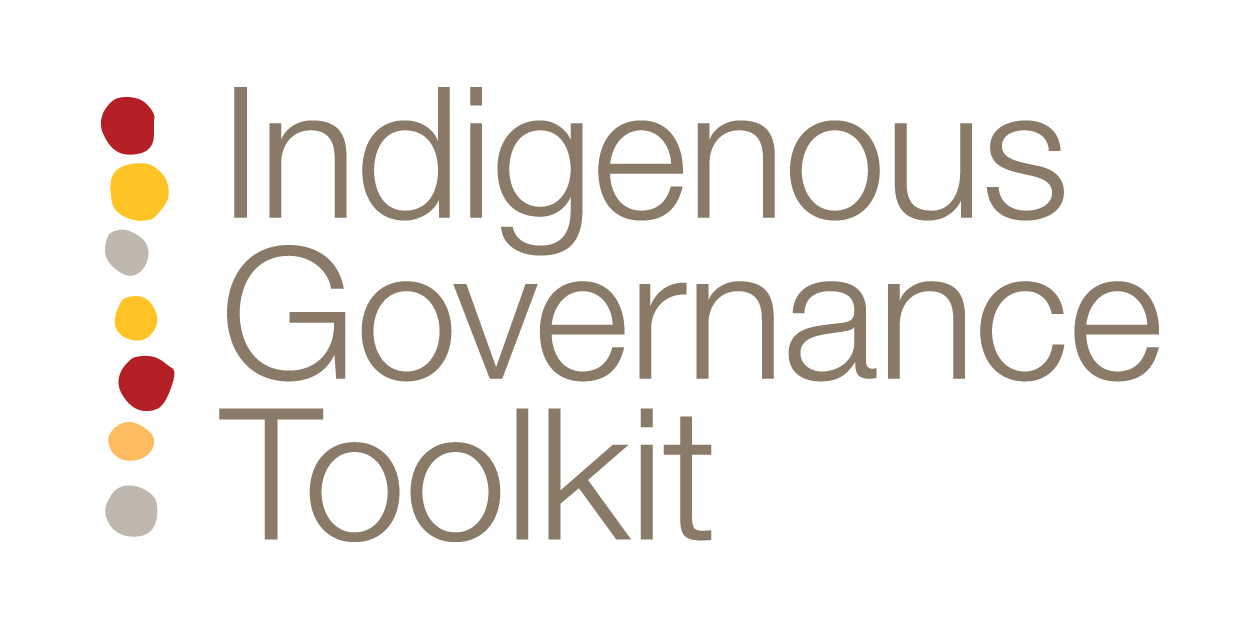 IntroductionWhy is effective and legitimate governance important to us?The purpose of the manualWho is the manual for? Key source documentsBackground on our nation, community and organisationOur people and populationOur culture, history and future visionOur lands and communitiesOur current governanceOur governance vision and purposeGoverning structures and arrangementsRepresentative organisations and committeesLeadership and selection/election processesEligibility and tenure of officeOur code of conduct and ethicsYouth and succession planningOur governance roles and responsibilitiesGovernance roles and responsibilitiesRepresentation and advocacyOur members—participation, communication and rightsLegal framework, duties and liabilitiesSteering future directionMaking effective decisionsDeveloping policies and rulesStrategic planningGovernance buildingGoverning our finances and resourcesHiring and supervising the top managerRelationship with staff, stakeholders and committeesDealing with complaints and conflictOur meetingsRole of the chair Participation and attendanceOur meeting rulesQuorumVoting and consensusInformed decision makingAgendaMinutesPresentation of informationConfidentiality issuesMaking and enforcing our governance policies and rulesKey contact information